Name: ____________________________Introducing Proportional Relationships Pre-Unit Diagnostic AssessmentAn airplane flew across the Pacific Ocean. The table shows the amount of time and the distance traveled when the airplane was traveling at a constant speed. Complete the table with the missing values.  Explain or show your reasoning. ______________________________________________________________________________________________________________________________________________________________________________________________________________________________________________________________________________________________________________________________________________________________________________________________________________________________________________________________________________Blueberries cost $4.00 per pound. How many pounds of blueberries can you buy for $1.00?How many pounds of blueberries can you buy for $13.00?Han made some hot chocolate by mixing 4 cups of milk with 6 tablespoons of cocoa.How many tablespoons of cocoa per cup of milk is that?How many cups of milk per tablespoon of cocoa is that?An area of 4 square yards is equal to 36 square feet. 10 square yards is equal to how many square feet? Explain or show your reasoning._________________________________________________________________________________________________________________________________________________________________________________________________________________________________________________________________________________________________________________________________________________________________________________________________The ratio of the number of hippos to the number of crocodiles at a watering hole is . Draw a double number line diagram that would show the number of crocodiles if there were 20 hippos.The table shows pairs of coordinates. Plot these in the coordinate plane. Be sure to label the axes.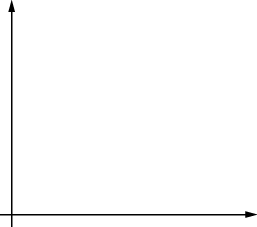 If you mix red and white paint in different ratios, you will get different shades of pink paint. If the ratios are equivalent, the shades of pink will be the same.Mai mixed a batch of pink paint using 5 cups of red paint and 3 cups of white paint.Priya mixed another batch of pink paint using 7 cups of red paint and 4 cups of white paint.Are these two batches the same shade of pink? Explain.______________________________________________________________________________________________________________________________________________________________________________________________________________________________________________________________________________________________________________________________________________________________________________________________________________________________________________________________________________Sam visits 3 stores to find the best deal for a pair of jeans. Store A offers a discounted price of $120 for 4 pairs of jeans. Two pairs of jeans sell for $100 at Store B. Store C offers 3 pairs of jeans at $99. Which store offers the best deal?  Find the quotient of each expression. Jess ran laps around a gym. Her times are shown in the table below. Jess thinks the number of laps is proportional to the time because the number of laps always increases by 2. Is she correct? Provide justification for your answer.______________________________________________________________________________________________________________________________________________________________________________________________________________________________________________________________________________________________________________________________________________________________________________________________________________________________________________________________________________time (hours)distance (miles)231,6506Time (min)2345Laps3579